Pomoce dydaktyczne do przedszkolaKopalnia-mega-zestaw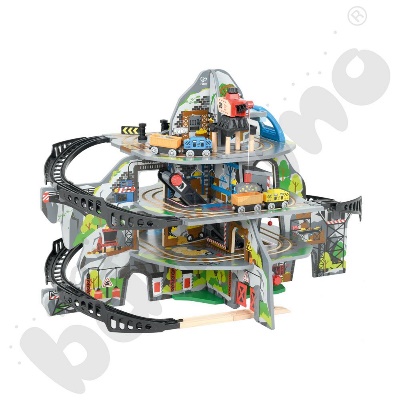  OpisWielopoziomowa kolejka w kopalni pełna atrakcji zapewni dzieciom świetną zabawę. Poziomy są połączone torami, po których mogą poruszać się wagony. Wykonana z drewna konstrukcja jest solidna i bezpieczna dla małych użytkowników. Do zestawu dołączone są elementy dodatkowe, takie jak wagony kolejki, które można łączyć za pomocą magnesów, czy "węgiel".
• 32 elem.
• wym. 92 x 66 x 59 cm
  Strój komandosa rozmiar 134/140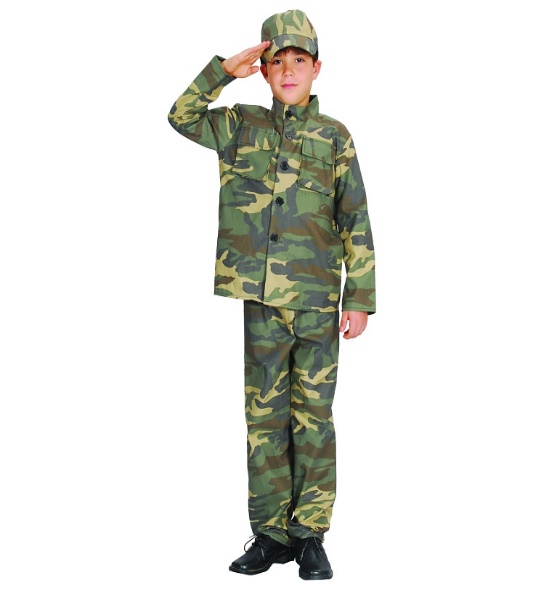  Strój, żołnierz polski, rozmiar 134/140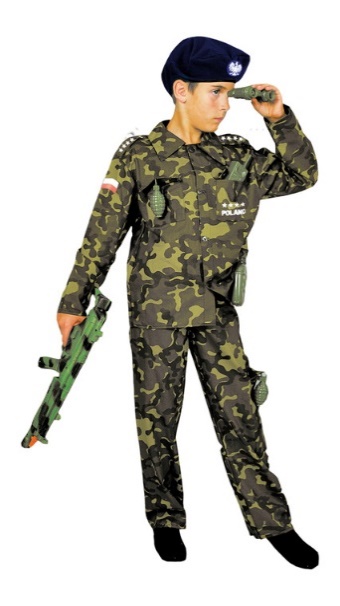 OpisStrój przebranie dla dziecka ŻOŁNIERZ.POLSKIW skład stroju wchodzi:BLUZA Z NADRUKIEM z flagą na ramieniuSPODNIEGRANATOWY BERET.Długość spodni: 77 cmObwód pasa (gumka): 50-76 cmDługość wew. nogawki: 53 cmDługość bluzy: 50 cmObwód klatki piersiowej: 90 cmDługość zew. rękawa: 48 cmDługość wew. rękawa: 40 cmTablica korkowa 90 x 120 cm – jasnozielona x 5    Tablica korkowa 100 x 150 cm – jasnozielona x 6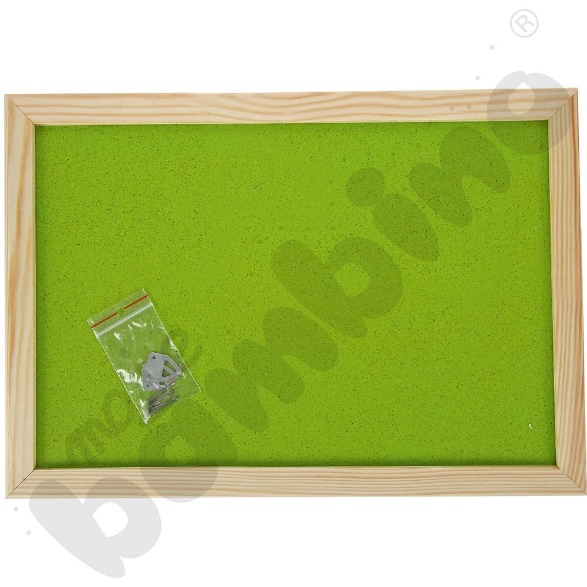 Tablica z kolorową powierzchnią korkową, w drewnianej oprawie, do prezentacji prac lub wywieszania ogłoszeń.  Aktywne ringo x 5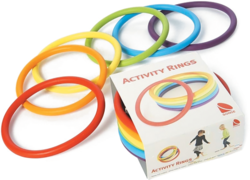 OpisObręcze w intensywnych kolorach, wykonane z elastycznej gumy, są bardzo bezpieczne w użytkowaniu. Mogą być inspiracją do niezliczonej liczby zajęć, np.: tańca w kółku, spaceru na palcach po obręczach, przenoszenia ich na głowie, kręcenia obręczy nogami, rękami, rzucania do drugiej osoby, podskakiwania z obręczami na nogach, tworzenia figur poprzez zestawianie obręczy ze sobą.  Farma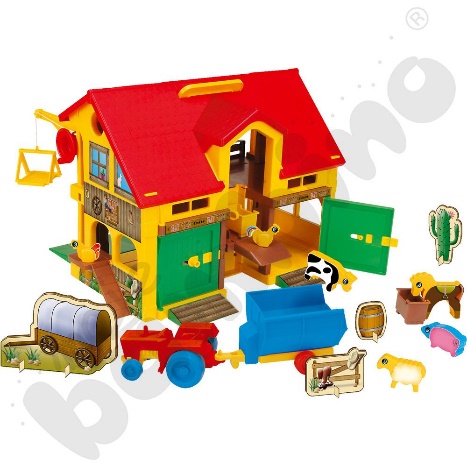 OpisDwupiętrowa farma wyposażona jest w windę, dźwig, otwierane drzwi, traktor z przyczepą oraz w zwierzątka. Dodatkowo do zestawu dołączono barwną wycinankę. Specjalny uchwyt w dachu umożliwia wygodne przenoszenie złożonej zabawki. • wym. opakowania 59 x 39 x 15 cm Górska ścieżka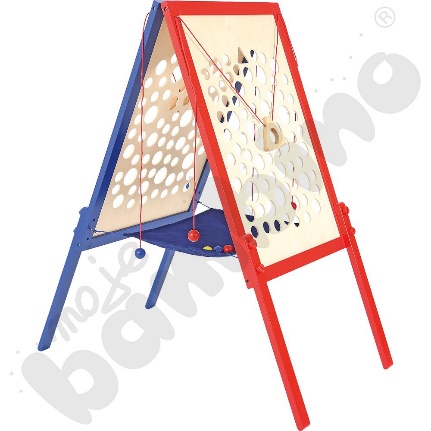 OpisDrewniany labirynt do zabaw zręcznościowych: indywidualnych, w parach i grupowych. Zabawa polega na przemieszczaniu kuleczki poprzez umiejętne manipulowanie sznureczkami. W jak najkrótszym czasie dzieci mają przeprowadzić kuleczkę pomiędzy otworami wzdłuż wyznaczonej trasy. Gdy jedną kulkę przemieszcza dwoje dzieci zabawa staje się bardziej emocjonująca, gdyż każde dziecko pociągając za sznureczek musi współdziałać ze swoim partnerem, w ten sposób rozwijając umiejętność współpracy, koordynację i umiejętność ustalania wspólnej strategii. Pomoc zapewnia doskonałą zabawę, a jednocześnie pozytywnie wpływa na rozwój dziecka. Dziecko ćwiczy koncentrację i koordynację wzrokowo-ruchową, odpręża się i relaksuje. Labirynt jest składany, łatwy w przechowywaniu. Z tyłu, pomiędzy planszami, zamontowana jest tkanina dzięki której kulka nie spada na podłogę.
• 3 kolorowe kulki
• wym. 59 x 120 cmProfesjonalna chusta animacyjnaOpisMateriał: barwny, wytrzymały, miękki w dotykuKolorystyka: tęcza (fioletowy, niebieski, zielony, żółty, pomarańczowy, czerwony)Uchwyty: 24 (tęczowe)Rzeka z wyspami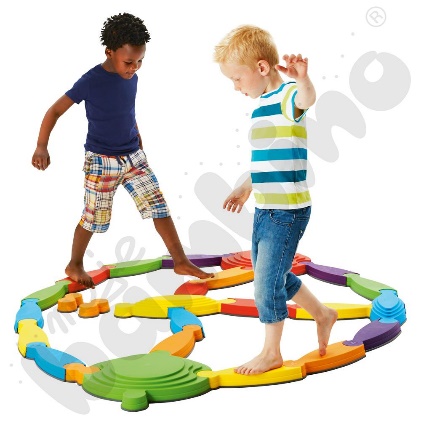 Opis• 21 kładek o wym. 35,5 x 11,5 x 4,5 cm
• 2 wyspy o wym. 43 x 43 x 7 cm
• 2 pomosty o wym. 50 x 14 x 7 cm
• maksymalne obciążenie 100 kgZestaw do koszykówki – 2x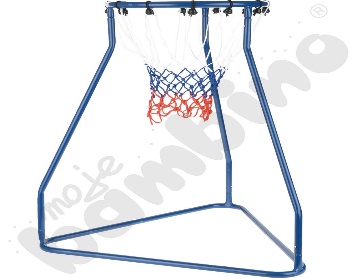 OpisZestaw do koszykówki wykonany ze stali cylindrycznej malowanej proszkowo. Lekki, wytrzymały i łatwy w montażu stelaż. Może być używany zarówno w pomieszczeniach, jak i na zewnątrz.
• śr. dolnej obręczy 91 cm
• śr. górnej obręczy 46 cm
• wys. 85 cmPompka z igłą x 2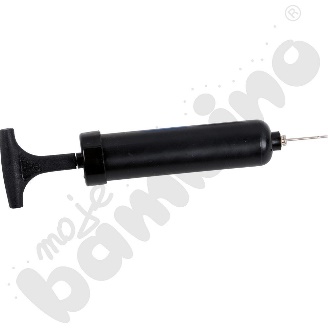 OpisPompka ręczna z igłą.
• dł. 23 cmPompka do balonów x 2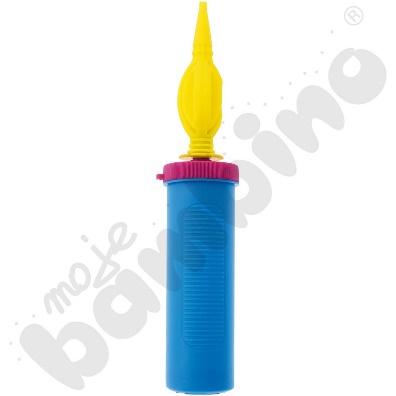 OpisRęczna pompka do balonów, dwustronnego działania, co przyspiesza pompowanie.
• dł. 30 cm Szafka z szerokimi półkami na cokole x2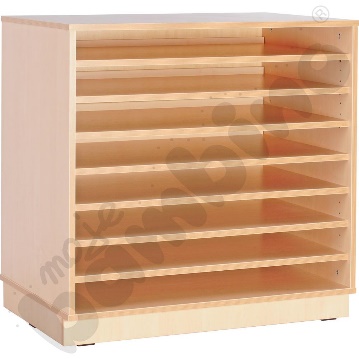 OpisSzafka z praktycznymi, szerokimi półkami, na których można przechowywać np. duże formaty papierów. Wykonana z płyty laminowanej o gr. 18 mm, w tonacji brzozy, z obrzeżem ABS multiplex.
• wym. 89,1 x 60 x 87,1 cm
• wym. 89,1 cm x 60 cm x 87,1 cmTipi dla dzieci Djeco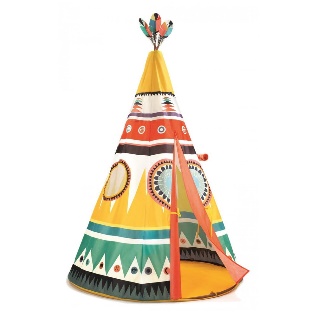 Podstawowe parametryWysokość 164 cmPiłka do kosza 2szt.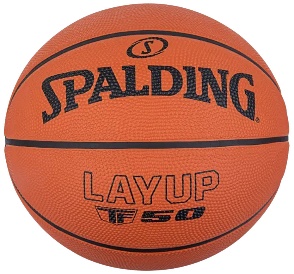  Lalka szmaciana Karolinka 4 szt.  -  36 cm.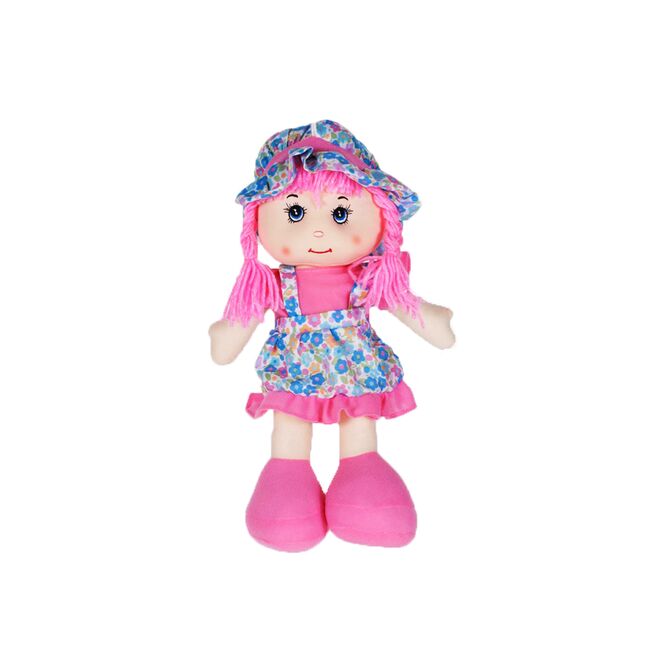  Lalka Majka z pupilem x2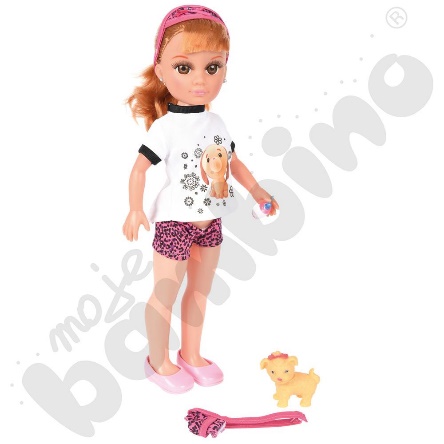 OpisW zestawie: mały piesek lub kotek, torba do noszenia i buteleczka.
• wys. 43 cm
• różne wzory (sprzedawane losowo)
Plastikowa lalka z zestawem akcesoriów. Posiada ruchome ręce, nogi i głowę oraz zdejmowane ubranko. Bobas z kocykiem x4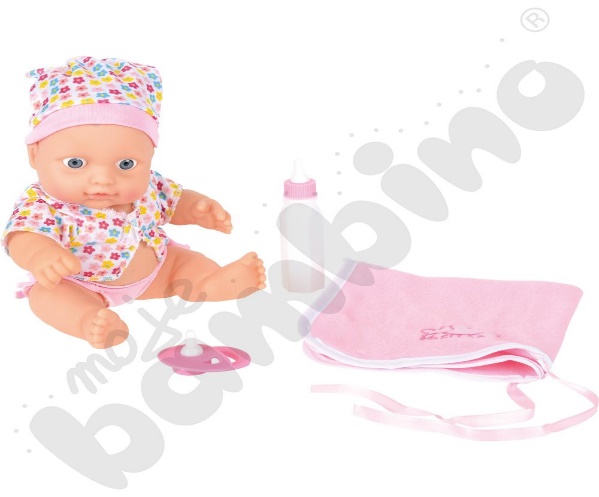 OpisBobas po naciśnięciu na plecy wydaje różne dźwięki. W zestawie: kocyk o wym. 27 x 27 cm oraz smoczek i butelka.
• wys. 24,5 cm
• różne wzory (sprzedawane losowo)
Plastikowa lalka z zestawem akcesoriów. Posiada ruchome ręce, nogi i głowę oraz zdejmowane ubranko.Zestaw lekarski w walizce x4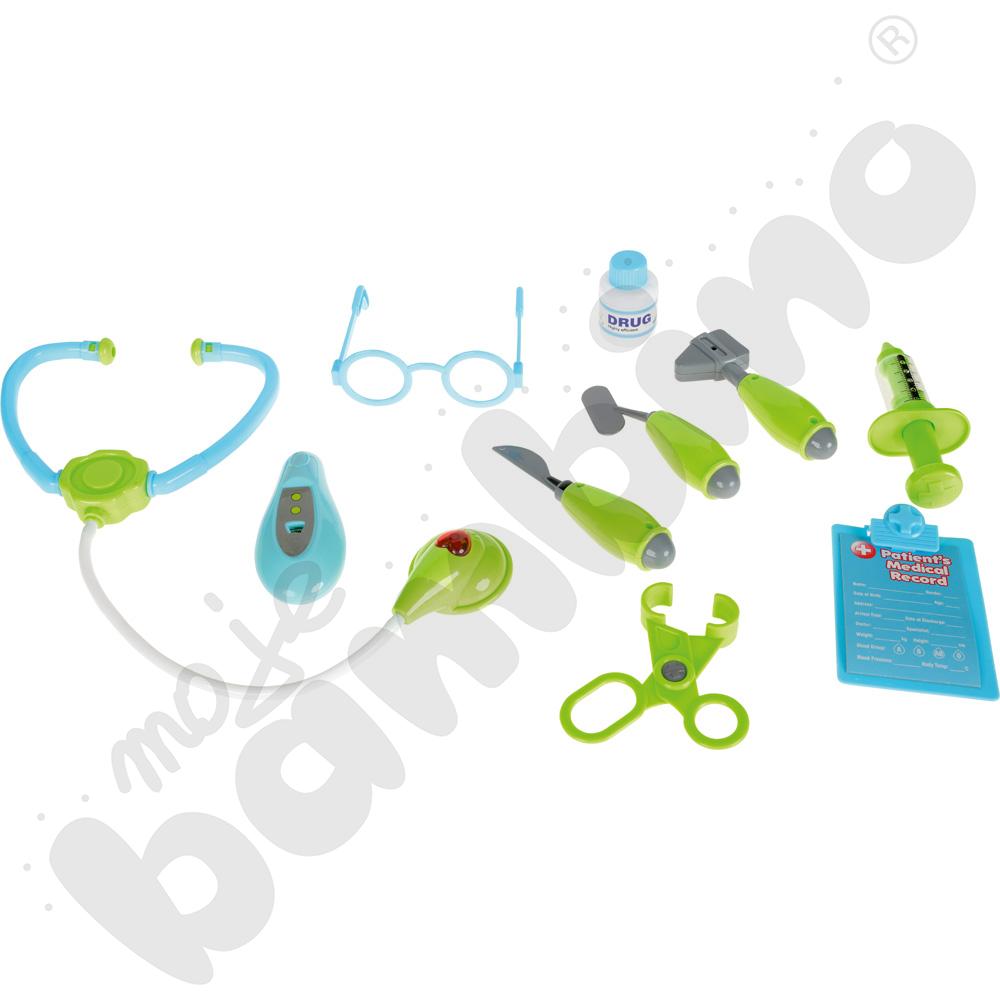 OpisZestaw przyborów medycznych w poręcznej walizce. Znajdują się w nim wszystkie niezbędne narzędzia aby dziecko mogło się poczuć jak prawdziwy lekarz.
• 10 szt. akcesoriów
• wym. akcesoriów od 47 x 20 cm do 6 x 4 cm
• wym. walizki 38 x 31 x 9 cmZestaw fryzjerski x4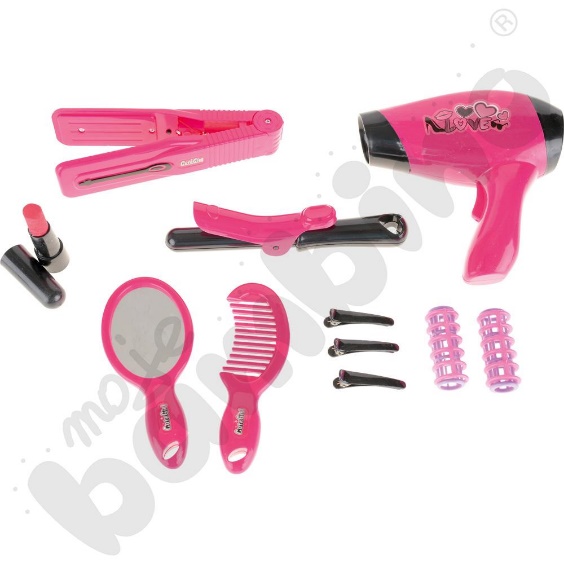 OpisW komplecie: suszarka, lokówka, prostownica, lusterko, grzebień, 2 wałki, pomadka, 3 spinki. Zestaw wymaga baterii: 2 x AAA. • wym. od 14 x 14 do 6 x 2 cmTablica szklano-magnetyczna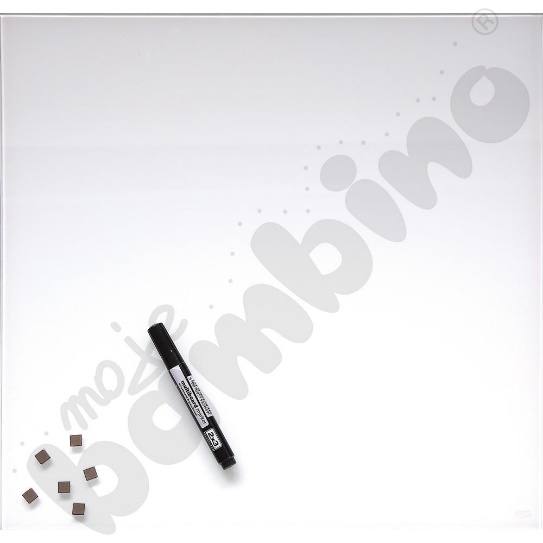 OpisEstetycznie wykonane tablice szklano-magnetyczne w nasyconych kolorach. Składają się z tafli szkła (bezpieczne szkło hartowane ESG, które charakteryzuje się wyższą sprężystością oraz wytrzymałością mechaniczną i termiczną niż zwykłe szkło; jest bezpieczniejsze, ponieważ po stłuczeniu rozpada się na drobne niekaleczące kawałki) i zespojonej z nią na całej powierzchni (za pomocą kleju polichloroprenowego) blachy ocynkowanej, która została wyposażona w otwory montażowe wyprofilowane w jednorodnym materiale. Dzięki zaokrąglonym narożnikom są bezpieczne w użytkowaniu. Powierzchnia suchościeralna pozwala na tradycyjne prowadzenie notatek. Tablice mogą być również bardzo ciekawym elementem wystroju każdego wnętrza. Bardzo łatwy i szybki montaż. Można do nich używać jedynie magnesów neodymowych. Gwarancja: 2 lata.
• marker
• 6 magnesów o wym. 1 x 1 cm
• wym. 45 x 45 cmPoduszki okrągłe 20 szt.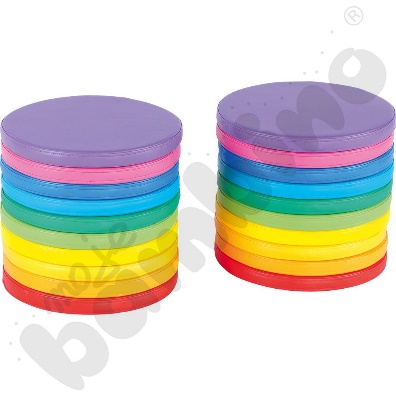 OpisPoduszki wykonane z trwałej tkaniny PCV, łatwej do utrzymania w czystości, wypełnione gąbką. Wymiarem dopasowane do stojaka na poduszki (100174 lub 100937).
• śr. 35 cm
• wys. 3 cmBobas Toli x2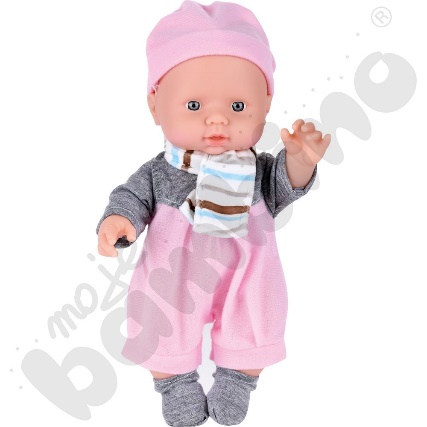 Opis
• 3 baterie AG13
• wys. 24 cm
Lalka-bobas z miękkim tułowiem i plastikową głową, rękami i nogami. Wydaje 6 dźwięków.Bobas Zuzi x2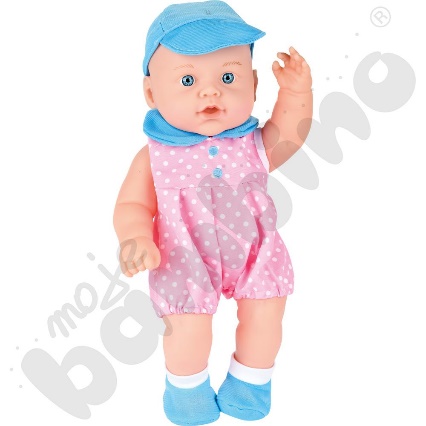 OpisLalka-bobas wydająca 6 różnych dźwięków.
• 1 bateria CR2032
• wys. 36 cm Łóżko drewniane x2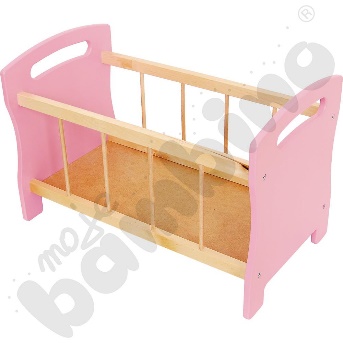 OpisDrewniane łóżeczko dla lalek, charakteryzuje się doskonałym wykończeniem oraz gładkimi i zaokrąglonymi krawędziami.
• wym. 52,5 x 30 x 35 cmNosidełko x2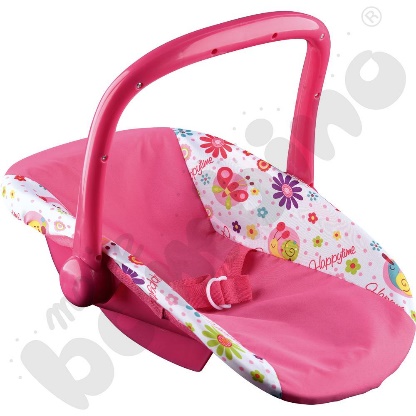 OpisNosidełko z materiałowym wypełnieniem i pasami bezpieczeństwa do przenoszenia lalek lub misiów. Podstawa i rączka wykonane z tworzywa sztucznego.
• wym. 45 x 31 x 70 cmStojak do flag dwuramienny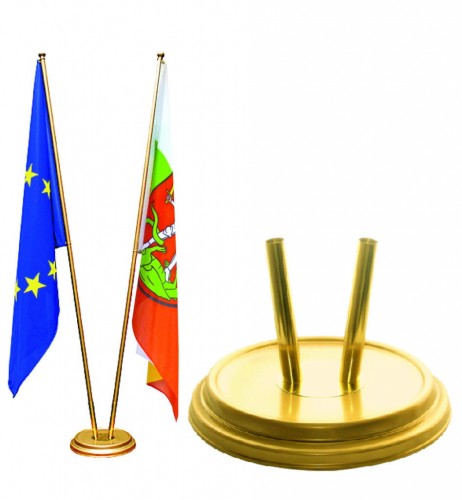 Opis- do użytku wewnętrznego- kolor: złoty o- ilość ramion: 2- średnica podstawy: 350 mm- podstawy wykonane z blachy stalowej z elementami mosiądzu (złote)Polska flaga 110/70cm x2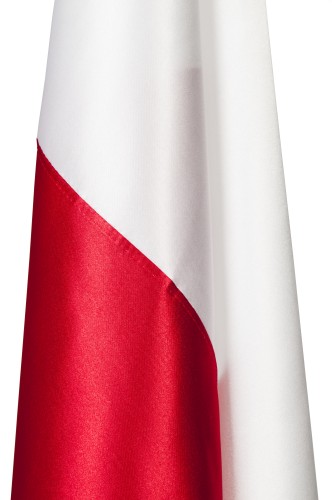 OpisFlaga atłasowa rozmiar 110x70, gramatura 140.Flaga uszyta z atłasu - piękny , szlachetny materiał z połyskiem. Materiał nie płowieje , bardzo odporny na warunki atmosferyczne, dzięki śliskiej powierzchni mniej podatny na zabrudzenia atmosferyczne. Wspaniale podkreśla nasze barwy narodowe Atłas- tkanina o gęstym splocie skośnym  z włókien poliestrowych który sprawia że tkanina jest gładka. Błyszcząca z jednej strony, matowa po drugiej.  Dzięki zastosowaniu przędzy poliestrowej tkanina jest bardzo wytrzymała, odporna na warunki atmosferyczne, łatwa w praniu i prasowaniu.Wykończenie tunel na drzewiec Drzewiec długość 170 cm x2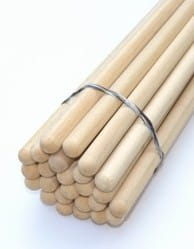 OpisDrzewiec bukowy o długości 170 cm. Średnica 22mm. Typowy dla zamocowania flagi uszytej na tunel (rękaw).  Domek z wyposażeniem 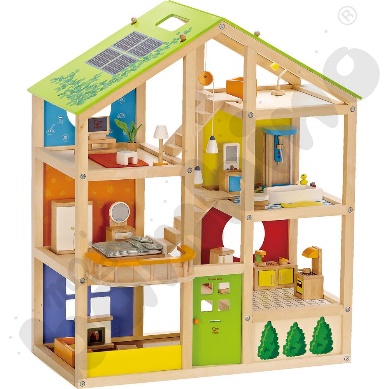 OpisDomek jest wyposażony w mebelki do kuchni, łazienki, sypialni i salonu.
Duży, drewniany domek mający sześć pokoi i ruchome schody to mnóstwo pomysłów na ciągłą zabawę. • wym. 60 x 30 x 73,5 cm